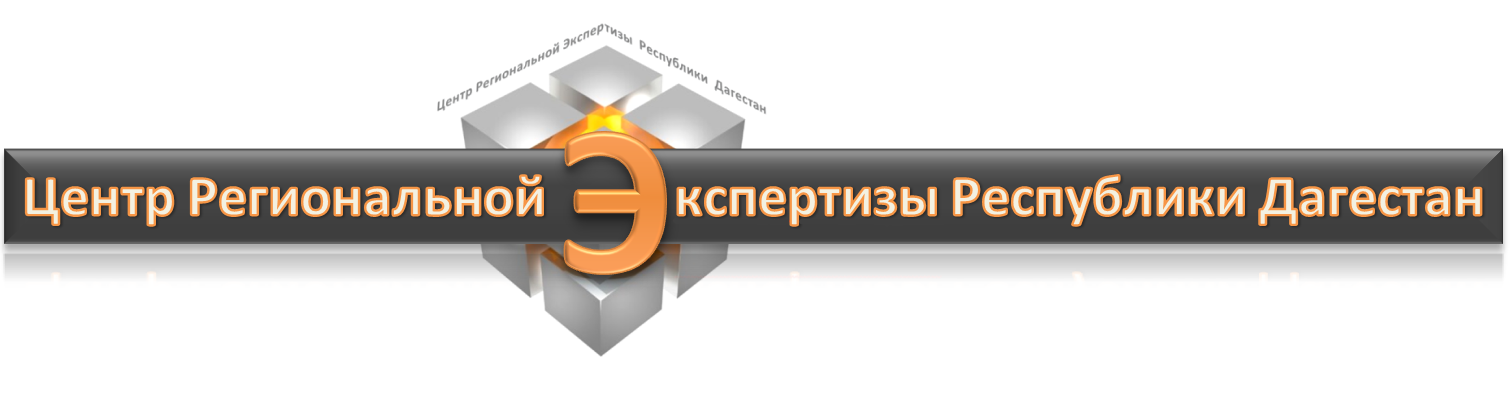 Рекомендации заказчикам по составлению справки, представляемой в организацию по проведению негосударственной экспертизы при проведении повторной экспертизы.«ООО «Центр Региональной Экспертизы Республики Дагестан» обращает внимание заказчиков негосударственной экспертизы на отдельные положения раздела VI Положения о порядке организации и проведения государственной экспертизы, утвержденного постановлением Правительства Российской Федерации от 5 марта 2007 года № 145. Согласно п. 45 Положения при проведении повторной экспертизы экспертной оценке подлежит часть проектной документации и (или) результатов инженерных изысканий, в которую были внесены изменения, а также совместимость внесенных изменений с проектной документацией и (или) результатами инженерных изысканий, в отношении которых была ранее проведена экспертиза. Соответственно, заказчик при подаче заявления о проведении повторной экспертизы представляет в организацию по проведению экспертизы справку с описанием изменений, внесенных в проектную документацию, как предусмотрено п. 44 Положения. В указанной справке должны содержаться следующие сведения:Наименование разделов, в которые внесены изменения. При этом следует указать, какие именно изменения были внесены в проектную документацию со ссылкой  на соответствующую страницу пояснительной записки, номера томов и страниц, номера чертежей, в которых отражены изменения.Подробное описание того, каким образом внесенные изменения отразились на проектных решениях, в т.ч. и технико-экономических показателях.Перечень разделов проектной документации, в которые изменения не вносились. Следует также указать, что внесенные в другие разделы изменения не должны быть отражены в данных разделах проектной документации и эти изменения полностью совместимы с разделами, в которые не были внесены изменения в связи с отсутствием замечаний государственной экспертизы.Справка должна быть подписана главным инженером проекта.Справка вшивается в пояснительную записку, которая должна иметь сквозную нумерацию страниц.